КИЇВСЬКА ОБЛАСНА ДЕРЖАВНА АДМІНІСТРАЦІЯ РОЗПОРЯДЖЕННЯ від 14 липня 2020 р.                              Київ                                                    № 339Про розподіл субвенції з державного бюджету між місцевими бюджетами Київської області на 2020 рікВідповідно до статей 23, 108 Бюджетного кодексу України, Законів України «Про місцеві державні адміністрації», «Про Державний бюджет України на 2020 рік», рішення Київської обласної ради від 19 грудня 
2019 року № 813-32-VII «Про обласний бюджет Київської області на 2020 рік», постанови  Кабінету Міністрів України від 18 квітня 2018 року № 280 «Питання забезпечення житлом внутрішньо переміщених осіб, які захищали незалежність, суверенітет та територіальну цілісність України» (зі змінами), розпорядження Кабінету Міністрів України від 08 липня 2020 року № 838-р «Про розподіл субвенції з державного бюджету місцевим бюджетам на виплату грошової компенсації за належні для отримання жилі приміщення для внутрішньо переміщених осіб, які захищали незалежність, суверенітет та територіальну цілісність України», листа департаменту соціального захисту населення Київської облдержадміністрації від 13 липня 2020 року 
№ 4726/02-07.1-15:1. Збільшити доходи загального фонду обласного бюджету Київської області на 2020 рік за кодом доходів 41030500 «Субвенція з державного бюджету місцевим бюджетам на виплату грошової компенсації за належні для отримання жилі приміщення для внутрішньо переміщених осіб, які захищали незалежність, суверенітет та територіальну цілісність України і брали безпосередню участь в антитерористичній операції, забезпеченні її проведення, перебуваючи  безпосередньо в районах антитерористичної операції у період її проведення, у здійсненні заходів із забезпечення національної безпеки і оборони, відсічі і стримування збройної агресії Російської Федерації у Донецькій  та Луганській областях, забезпеченні їх здійснення, перебуваючи безпосередньо в районах та у період здійснення значених заходів, та визнані особами з інвалідністю внаслідок війни III групи відповідно до пунктів 
11 - 14 частини другої статті 7 або учасниками бойових дій відповідно до пунктів 19-20 частини першої статті 6 Закону України «Про статус ветеранів війни, гарантії їх соціального захисту», та які потребують поліпшення житлових умов, на 2020 рік» на суму 8 000 820,00 гривень.22. Збільшити видатки загального фонду обласного бюджету Київської області на 2020 рік за КПКВК МБ 3719242 «Субвенція  з державного бюджету місцевим бюджетам на виплату грошової компенсації за належні для отримання жилі приміщення для внутрішньо переміщених осіб, які захищали незалежність, суверенітет та територіальну цілісність України і брали безпосередню участь в антитерористичній операції, забезпеченні її проведення, перебуваючи  безпосередньо в районах антитерористичної операції у період її проведення, у здійсненні заходів із забезпечення національної безпеки і оборони, відсічі і стримування збройної агресії Російської Федерації у Донецькій  та Луганській областях, забезпеченні їх здійснення, перебуваючи безпосередньо в районах та у період здійснення значених заходів, та визнані особами з інвалідністю внаслідок війни III групи відповідно до пунктів 
11 - 14 частини другої статті 7 або учасниками бойових дій відповідно до пунктів 19-20 частини першої статті 6 Закону України «Про статус ветеранів війни, гарантії їх соціального захисту», та які потребують поліпшення житлових умов за рахунок відповідної субвенції з державного бюджету» 
на суму 8 000 820,00 гривень.3. Здійснити розподіл між місцевими бюджетами Київської області на 
2020 рік коштів субвенції з місцевого бюджету на виплату грошової компенсації за належні для отримання жилі приміщення для внутрішньо переміщених осіб, які захищали незалежність, суверенітет та територіальну цілісність України і брали безпосередню участь в антитерористичній операції, забезпеченні її проведення, перебуваючи  безпосередньо в районах антитерористичної операції у період її проведення, у здійсненні заходів із забезпечення національної безпеки і оборони, відсічі і стримування збройної агресії Російської Федерації у Донецькій  та Луганській областях, забезпеченні їх здійснення, перебуваючи безпосередньо в районах та у період здійснення значених заходів, та визнані особами з інвалідністю внаслідок війни III групи відповідно до пунктів 11 - 14 частини другої статті 7 або учасниками бойових дій відповідно до пунктів 19-20 частини першої статті 6 Закону України «Про статус ветеранів війни, гарантії їх соціального захисту», та які потребують поліпшення житлових умов за рахунок відповідної субвенції з державного бюджету, згідно з додатком.4. Департаменту фінансів Київської облдержадміністрації:4.1. Забезпечити погодження з постійною комісією з питань бюджету та фінансів Київської обласної ради збільшення обсягів доходної та видаткової частини обласного бюджету та розподілу обсягів субвенції з державного бюджету між місцевими бюджетами Київської області;4.2. Врахувати зазначені зміни під час підготовки проєкту змін до рішення Київської обласної ради від 19 грудня 2019 року № 813-32-VII «Про обласний бюджет Київської області на 2020 рік» та подати його для схвалення голові Київської обласної державної адміністрації.5. Контроль за виконанням цього розпорядження покласти на заступника голови Київської обласної державної адміністрації Торкунова О.М.Голова адміністрації                    (підпис)                              Василь ВОЛОДІНДодаток до розпорядження голови адміністрації 14 липня 2020 року № 339аДиректор департаменту соціального захисту населення адміністрації                             (підпис)                        Ігор МЕЩАНРозподіл між місцевими бюджетами Київської області на 2020 рік коштів субвенції з місцевого бюджету на виплату грошової компенсації за належні для отримання жилі приміщення для внутрішньо переміщених осіб, які захищали незалежність, суверенітет та територіальну цілісність України і брали безпосередню участь в антитерористичній операції, забезпеченні її проведення, перебуваючи  безпосередньо в районах антитерористичної операції у період її проведення, у здійсненні заходів із забезпечення національної безпеки і оборони, відсічі і стримування збройної агресії Російської Федерації у Донецькій  та Луганській областях, забезпеченні їх здійснення, перебуваючи безпосередньо в районах та у період здійснення значених заходів, та визнані особами з інвалідністю внаслідок війни III групи відповідно до пунктів 11 - 14 частини другої статті 7 або учасниками бойових дій відповідно до пунктів 
19-20 частини першої статті 6 Закону України «Про статус ветеранів війни, гарантії їх соціального захисту», та які потребують поліпшення житлових умов за рахунок відповідної субвенції з державного бюджетуРозподіл між місцевими бюджетами Київської області на 2020 рік коштів субвенції з місцевого бюджету на виплату грошової компенсації за належні для отримання жилі приміщення для внутрішньо переміщених осіб, які захищали незалежність, суверенітет та територіальну цілісність України і брали безпосередню участь в антитерористичній операції, забезпеченні її проведення, перебуваючи  безпосередньо в районах антитерористичної операції у період її проведення, у здійсненні заходів із забезпечення національної безпеки і оборони, відсічі і стримування збройної агресії Російської Федерації у Донецькій  та Луганській областях, забезпеченні їх здійснення, перебуваючи безпосередньо в районах та у період здійснення значених заходів, та визнані особами з інвалідністю внаслідок війни III групи відповідно до пунктів 11 - 14 частини другої статті 7 або учасниками бойових дій відповідно до пунктів 
19-20 частини першої статті 6 Закону України «Про статус ветеранів війни, гарантії їх соціального захисту», та які потребують поліпшення житлових умов за рахунок відповідної субвенції з державного бюджетуРозподіл між місцевими бюджетами Київської області на 2020 рік коштів субвенції з місцевого бюджету на виплату грошової компенсації за належні для отримання жилі приміщення для внутрішньо переміщених осіб, які захищали незалежність, суверенітет та територіальну цілісність України і брали безпосередню участь в антитерористичній операції, забезпеченні її проведення, перебуваючи  безпосередньо в районах антитерористичної операції у період її проведення, у здійсненні заходів із забезпечення національної безпеки і оборони, відсічі і стримування збройної агресії Російської Федерації у Донецькій  та Луганській областях, забезпеченні їх здійснення, перебуваючи безпосередньо в районах та у період здійснення значених заходів, та визнані особами з інвалідністю внаслідок війни III групи відповідно до пунктів 11 - 14 частини другої статті 7 або учасниками бойових дій відповідно до пунктів 
19-20 частини першої статті 6 Закону України «Про статус ветеранів війни, гарантії їх соціального захисту», та які потребують поліпшення житлових умов за рахунок відповідної субвенції з державного бюджетуРозподіл між місцевими бюджетами Київської області на 2020 рік коштів субвенції з місцевого бюджету на виплату грошової компенсації за належні для отримання жилі приміщення для внутрішньо переміщених осіб, які захищали незалежність, суверенітет та територіальну цілісність України і брали безпосередню участь в антитерористичній операції, забезпеченні її проведення, перебуваючи  безпосередньо в районах антитерористичної операції у період її проведення, у здійсненні заходів із забезпечення національної безпеки і оборони, відсічі і стримування збройної агресії Російської Федерації у Донецькій  та Луганській областях, забезпеченні їх здійснення, перебуваючи безпосередньо в районах та у період здійснення значених заходів, та визнані особами з інвалідністю внаслідок війни III групи відповідно до пунктів 11 - 14 частини другої статті 7 або учасниками бойових дій відповідно до пунктів 
19-20 частини першої статті 6 Закону України «Про статус ветеранів війни, гарантії їх соціального захисту», та які потребують поліпшення житлових умов за рахунок відповідної субвенції з державного бюджетуРозподіл між місцевими бюджетами Київської області на 2020 рік коштів субвенції з місцевого бюджету на виплату грошової компенсації за належні для отримання жилі приміщення для внутрішньо переміщених осіб, які захищали незалежність, суверенітет та територіальну цілісність України і брали безпосередню участь в антитерористичній операції, забезпеченні її проведення, перебуваючи  безпосередньо в районах антитерористичної операції у період її проведення, у здійсненні заходів із забезпечення національної безпеки і оборони, відсічі і стримування збройної агресії Російської Федерації у Донецькій  та Луганській областях, забезпеченні їх здійснення, перебуваючи безпосередньо в районах та у період здійснення значених заходів, та визнані особами з інвалідністю внаслідок війни III групи відповідно до пунктів 11 - 14 частини другої статті 7 або учасниками бойових дій відповідно до пунктів 
19-20 частини першої статті 6 Закону України «Про статус ветеранів війни, гарантії їх соціального захисту», та які потребують поліпшення житлових умов за рахунок відповідної субвенції з державного бюджетуРозподіл між місцевими бюджетами Київської області на 2020 рік коштів субвенції з місцевого бюджету на виплату грошової компенсації за належні для отримання жилі приміщення для внутрішньо переміщених осіб, які захищали незалежність, суверенітет та територіальну цілісність України і брали безпосередню участь в антитерористичній операції, забезпеченні її проведення, перебуваючи  безпосередньо в районах антитерористичної операції у період її проведення, у здійсненні заходів із забезпечення національної безпеки і оборони, відсічі і стримування збройної агресії Російської Федерації у Донецькій  та Луганській областях, забезпеченні їх здійснення, перебуваючи безпосередньо в районах та у період здійснення значених заходів, та визнані особами з інвалідністю внаслідок війни III групи відповідно до пунктів 11 - 14 частини другої статті 7 або учасниками бойових дій відповідно до пунктів 
19-20 частини першої статті 6 Закону України «Про статус ветеранів війни, гарантії їх соціального захисту», та які потребують поліпшення житлових умов за рахунок відповідної субвенції з державного бюджету(грн.)№з/пРайонні, міські                         (міст обласного значення) об’єднаних територіальних громад бюджетиОбсяг субвенціїОбсяг субвенціїОбсяг субвенціїОбсяг субвенціїОбсяг субвенції1.Бородянський район638 849,65638 849,65638 849,65638 849,65638 849,652.Васильківський район1 162 540,261 162 540,261 162 540,261 162 540,261 162 540,263.Вишгородський район1 028 059,111 028 059,111 028 059,111 028 059,111 028 059,114.Києво-Святошинський район632 524,41632 524,41632 524,41632 524,41632 524,415.м. Бориспіль1 162 540,261 162 540,261 162 540,261 162 540,261 162 540,266.м. Буча987 868,31987 868,31987 868,31987 868,31987 868,317.м. Ірпінь1 571 150,001 571 150,001 571 150,001 571 150,001 571 150,008.м. Ржищів817 288,00817 288,00817 288,00817 288,00817 288,00ВсьогоВсього8 000 820,008 000 820,008 000 820,008 000 820,008 000 820,00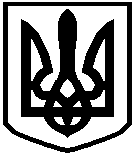 